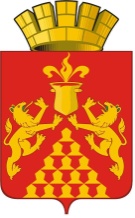 Дума городского округа Красноуральскседьмого созываРЕШЕНИЕ от  24 января 2022 года  № 364город  Красноуральск 	О назначении председателя Контрольного органагородского округа КрасноуральскВ соответствии с Федеральным законом от 07 февраля 2011 года № 6-ФЗ «Об общих принципах организации и деятельности контрольно-счётных органов субъектов Российской Федерации и муниципальных образований», Законом Свердловской области от 12 июля 2011 года № 62-ОЗ «О Счетной палате Свердловской области и контрольно-счётных органов муниципальных образований», Положением о порядке рассмотрения кандидатур и назначения на должность председателя Контрольного органа городского округа Красноуральск, утвержденным решением Думы городского округа Красноуральск от 20 декабря 2021 года № 351, на основании решения постоянной комиссии по законодательству и местному самоуправлению Думы городского округа Красноуральск от 21 января 2022 года, руководствуясь статьей 23 Устава городского округа Красноуральск, Дума  городского округа Красноуральск РЕШИЛА:Назначить на муниципальную должность председателя Контрольного органа городского округа Красноуральск Берстеневу Ольгу Афонасьевну с 1 февраля 2022 года сроком на 5 лет.Настоящее решение вступает в силу с 1 февраля 2022 года.Разместить настоящее решение на официальном сайте Думы городского округа Красноуральск в информационно-телекоммуникационной сети «Интернет» (http://www.dumakrur.ru).Контроль исполнения настоящего решения возложить на постоянную  комиссию по законодательству и местному самоуправлению Думы городского округа Красноуральск (Ю.А. Мурзаев).Председатель Думы городского округа Красноуральск                                                 А.В. Медведев